Jostein Gaarder: Sofiin světNorský učitel filozofie a literatury je známý především jako autor knih pro mladé čtenáře. Světový věhlas mu zajistila kniha Sofiin svět, kterou by bylo možné označit jako román o dějinách filozofie. Gaarderovi se tímto dílem podařilo přiblížit tak trochu tajemnou a nepřístupně se tvářící filozofii širokému spektru čtenářů, a to nejen mladým. Sofiin svět si mohou čeští čtenáři přečíst už od devadesátých let minulého století. Pracovní list pro žáky druhého stupně základních škol a středních škol je součástí kolekce Pod stromeček patří kniha, jejímž cílem je v době předvánoční připomenout vybrané knihy, které by mohly někoho pod stromečkem potěšit... Jostein Gaarder: Sofiin svět_________________________________________________Napište filozofické otázky, které si klade dívčí postava na počátku příběhu:…………………………………………………………………………………………………………………………………………………………………………………………………………………………………………………………………………………………………………………………………………………………………………………………………………………………………………………………………………………………………………………………………………………………………………………………………………………………………………………………………………………………………………………………………………………………………………………………………………………………………………………………………………………………………………………………………………………………………………Charakterizujte na základě videa postavení filozofie v norském vzdělávacím systému:…………………………………………………………………………………………………………………………………………………………………………………………………………………………………………………………………………………………………………………………………………………………………………………………………………………………………………………………………………………………………………………………………………………………………………………………………………………………………………………………………………………………………………………………………………………………………………………………………………………………………Vysvětlete s využitím videa, co se skrývá pod souslovím sedmero svobodných umění:……………………………………………………………………………………………………………………………………………………………………………………………………………………………………………………………………………………………………………………………………………………………………………………………………………………………………………………………………………………………………………………………………………………………………………………………………………………………………………………………………………………………………………………………………………………………………………………………………………………………………………………………………………………………………………………………………………………Napište krátké zamyšlení – odpověď na otázku Proč?:………………………………………………………………………………………………………………………………………………………………………………………………………………………………………………………………………………………………………………………………………………………………………………………………………………………………………………………………………………………………………………………………………………………………………………………………………………………………………………………………………………………………………………………………………………………………………………………………………………………………………………………………………………………………………………………………………………………………………………………………………………………………………………………………………………………………………………………………………………………………………………………………………………………………………………………………………………………………………………………………………………………………………………………………………………………………………………………………………………………………………………………………………………………………………………………………………………………………………………………………………………………………………………………………………………………………………………………………………………………………………………………………………………………………………………………………………………………………………………………………………………………………………………………………………………………………………………………………………………………………………………………………………………………………………………………………………………………………………………………………………………………………………………………………………………………………………………………………………………………………………………………………………………………………………………………………………………………………………………………………………………………………………………………………………………………………………………………………………………………………………………………………………………………………………………………………………………………………………………………………………………………………………………………………………………………………………………………………………………………………………………………………………………………………………………………………………………………………………………………………………………………………………………………………………………………………………………………………………………………………………………………………………………………………………………………………………………………………………………………………………………………………………………………………………………………………………………………………………………………………………………………………………………………………………………………………………Co jsem se touto aktivitou naučil(a):………………………………………………………………………………………………………………………………………………………………………………………………………………………………………………………………………………………………………………………………………………………………………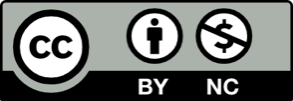 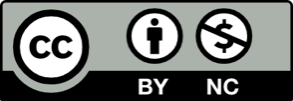 